GUÍA DE CIENCIAS NATURALES  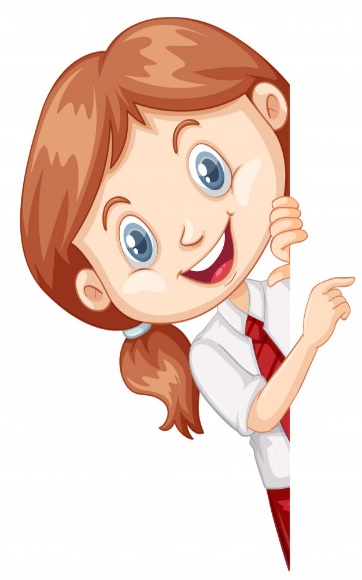 ComencemosPara trabajar en la siguiente guía debes:Leer y concentrarteOrdenar tu espacio de trabajoTener tus materiales a mano como lápices, goma de borrarY leer todas las instrucciones dadas en cada actividad¡A TRABAJAR!Hoy es ________________   _____ de __________ del año ___________(Día de la semana)     (nº)            (mes)                      (nº del año)Piensa  y elabora la respuestas a las siguientes preguntas:    ¿Cuándo creen que un alimento es saludable? Explica. _______________________________________________________________________________________________________________________________________________________________________________________________________________¿Cuáles son los alimentos que comen diariamente? _______________________________________________________________________________________________________________________________________________________________________________________________________________Elaboren un listado de ellos, en su cuaderno de ciencias; luego, ordénenlos en un esquema como el que se muestra en la figura. Pueden dibujar o pegar recortes de alimentos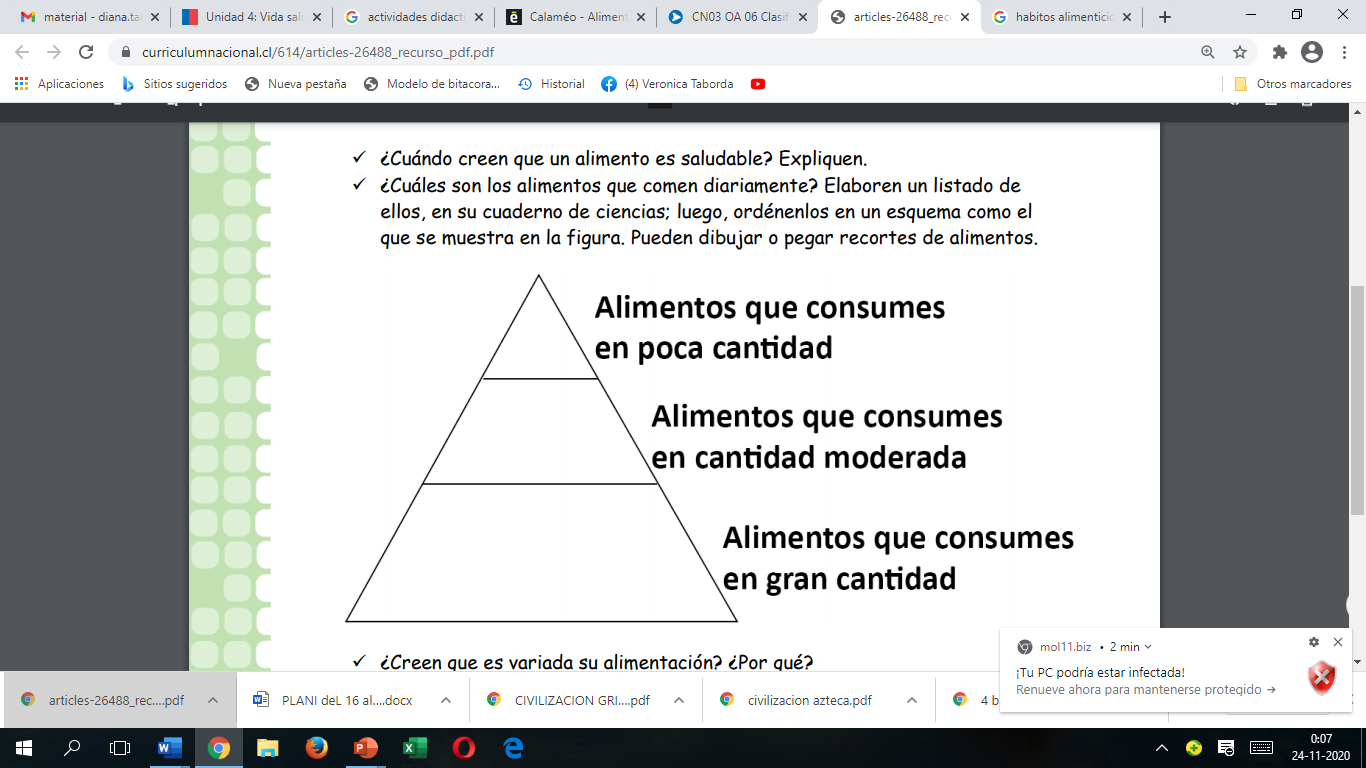 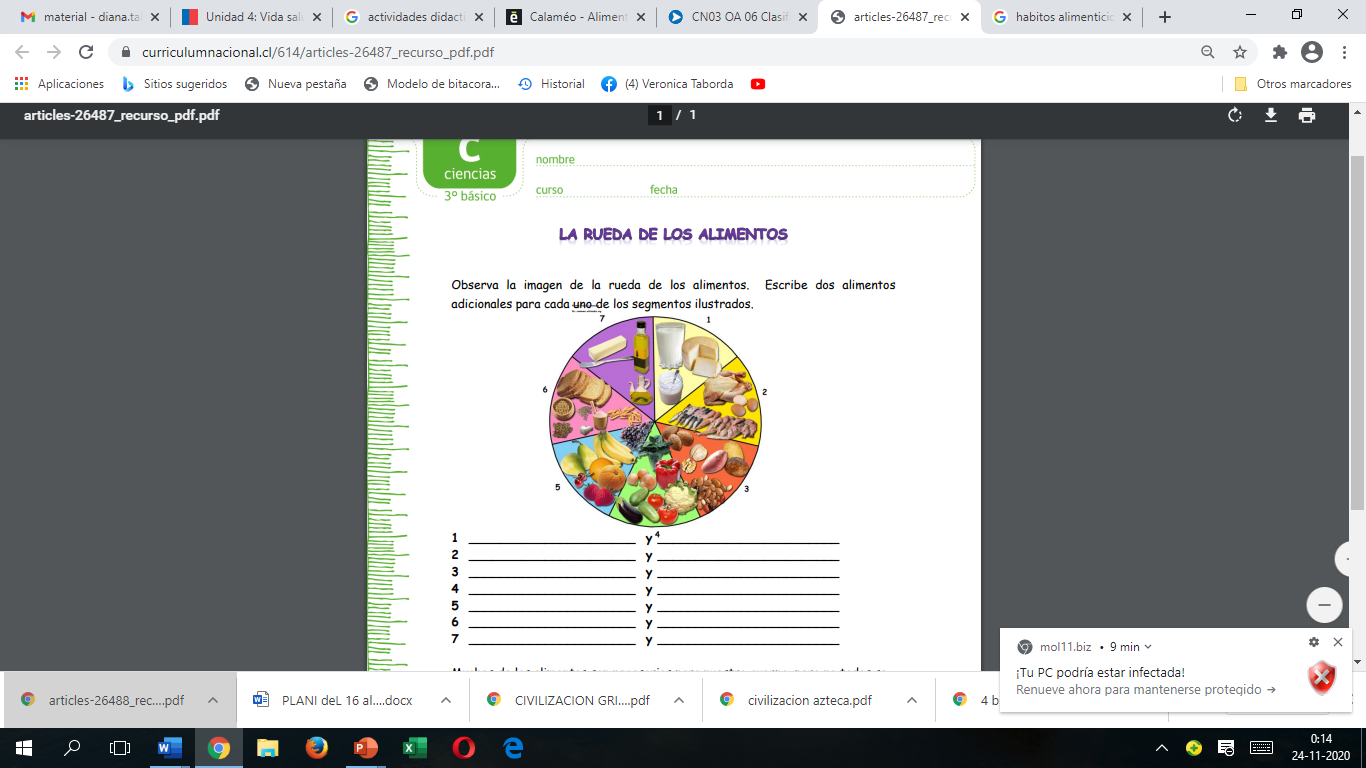 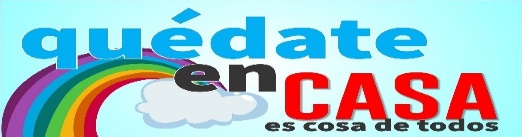 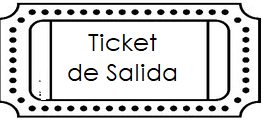 Nombre:Curso: 3°A   Fecha: semana N° 33                                                      ¿QUÉ APRENDEREMOS?                                                      ¿QUÉ APRENDEREMOS?                                                      ¿QUÉ APRENDEREMOS?Objetivo: OA 6Objetivo: OA 6Objetivo: OA 6Contenidos:  Las plantas Contenidos:  Las plantas Contenidos:  Las plantas Objetivo de la semana: clasificar Clasificar los alimentos, distinguiendo sus efectos sobre la salud elaborando un listado proponiendo hábitos saludables, manifestando una actitud de respeto y solidaridad que favorezca la convivencia.Objetivo de la semana: clasificar Clasificar los alimentos, distinguiendo sus efectos sobre la salud elaborando un listado proponiendo hábitos saludables, manifestando una actitud de respeto y solidaridad que favorezca la convivencia.Objetivo de la semana: clasificar Clasificar los alimentos, distinguiendo sus efectos sobre la salud elaborando un listado proponiendo hábitos saludables, manifestando una actitud de respeto y solidaridad que favorezca la convivencia.Habilidad: describir Habilidad: describir Habilidad: describir ¿Por qué debemos alimentarnos bien?Para sentirse bien y prevenir enfermedadesPara mantener nuestro organismo en buen funcionamiento A y b son correctas 2. La clasificación de los alimentos son:Animal, vegetal y mineral Vegetal, energéticos y constructoresA y b son falsas 